Imię i nazwisko - ………………………………………………………………………….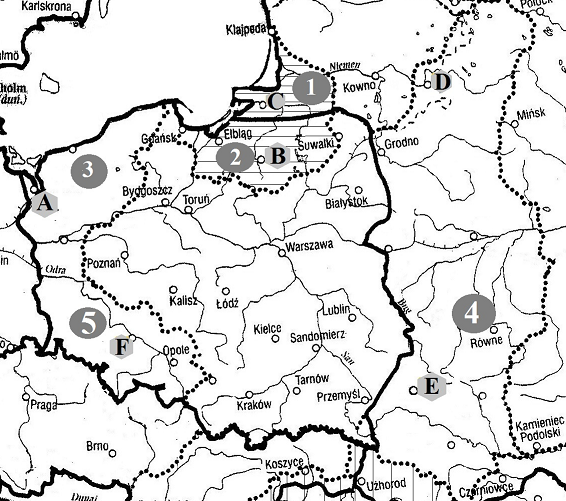 2. Wyjaśnij jak zmieniła się w wyniku II wojny światowej ludność miejscowości oznaczonych poniższymi literami.D - ……………………………………………………………….…………………………………………………E - ………………………………………………………………………………………………………………….F - …………………………………………………………………………………………………………………Do krótkich opisów postaci i wydarzeń historycznych dopisz ich nazwiska lub nazwy. 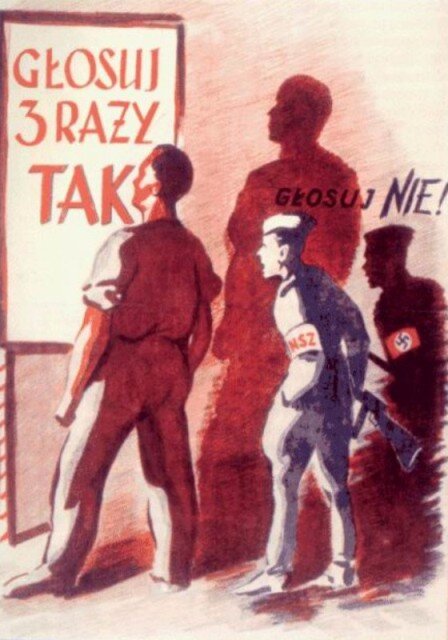 W związku z jakimi wydarzeniami rozklejano ten plakat, czyjej propagandy był wytworem, kogo  atakował i co im zarzucał.……………………………………………………………………………………………………………………….Wymień ugrupowania polityczne, które przeciwstawiały się wprowadzaniu rządów komunistycznych w Polsce lat 1945 – 1947.………………………………………………………………………………………………………………………Był premierem rządu na emigracji a po wojnie stojąc na czele PSL był liderem legalnej opozycji przeciwko władzy komunistów w Polsce, którzy zmusili go do emigracji z kraju.Tak nazwano przeprowadzane przez komunistów w Polsce  wywłaszczenie bez odszkodowania posiadaczy dużych majątków ziemskich (powyżej 50 hektarów) i przekazanie ich ziemi chłopomZrzeszenie to wywodzące się z AK skupiając wielu tzw. „żołnierzy wyklętych” prowadziło polityczną i zbrojną walkę z komunistami i NKWD o zachowanie niepodległości Polski po 1945 r.Akcja ta polegała na przymusowym wysiedleniu ludności ukraińskiej z południowowschodniej Polski na ziemie poniemieckie, co uzasadniano walką z Ukraińską Powstańczą Armią.Miasto w Polsce, gdzie w czerwcu 1946 roku doszło do pogromu ocalałych z holocaustu Polaków żydowskiego pochodzenia, dokonanego przez liczne grupy Polaków.Tak nazwano zorganizowaną przez NKWD polską, komunistyczną policję polityczną brutalnie zwalczającą wszelki opór przeciwko wprowadzanemu na rozkaz Stalina komunizmowi w Polsce.Tym skrótem  nazwano wspólne, wielkie, gospodarstwa rolnicze  zarządzane przez władze komunistyczne w Polsce w latach stalinowskich, odpowiednik sowieckich kołchozów.Pseudonim dowódcy 5 Wileńskiej Brygady AK, który przebił się w 1944 roku wraz ze swymi żołnierzami na Podlasie by kontynuować tam walkę o wolną Polskę przeciwko NKWD i polskim komunistom